NAGOVOR Spoštovani,pred vami je prvo letno poročilo, ki ga kot Varuh športnikovih pravic predajam predsedniku vlade Republike Slovenije  Marjanu Šarcu. Zakon o športu namreč veleva, da varuh vladi letno poroča o svojem delu in na podlagi ugotovitev predlaga ukrepe za izboljšanje integritete in  družbene odgovornosti na področju športa v Republiki Sloveniji. Leto 2018 je bilo z vidika varovanja pravic športnikov in strokovnih delavcev v športu prelomno. 1. aprila 2018 je namreč pričel, v okviru Ministrstva za izobraževanje znanost in šport, delovati inštitut Varuha športnikovih pravic. Na podlagi imenovanja s strani vlade Republike Slovenije sem dobil možnost, da nadaljujem z delom, ki sem ga kot varuh pravic športnikov opravljal v okviru Olimpijskega komiteja Slovenije - Združenja športnih zvez. S pridobitvijo zakonske podlage za delovanje varuha je področje pravic športnikov in  strokovnih delavcev v športu pridobilo pomembno osnovo, ki omogoča kakovostnejše zagotavljanje osnovnih pravic, ki športnikom pripadajo na osnovi različnih pravnih pravil obenem pa so te pravice esencialne pri zagotavljanju nemotenega udejstvovanja  športnikov pri športni aktivnosti in  doseganju vrhunskih športnih rezultatov doma in v svetu. Strokovni delavci v športu so poleg že obstoječih možnosti zaščite pridobili še dodatno možnost podpore, za njihovo nemoteno zagotavljanje kakovostnega in strokovnega dela v okviru športa in športnih organizacij na ozemlju Republike Slovenije.Tako kot dosedaj, si bom kot varuh tudi v prihodnje prizadeval za razvoj »Čistega športnega okolja«, ki bo omogočilo razvoj športa v Republiki Slovenijie, in tako pripomogel k ohranjanju in promociji pozitivnih vrednot, ki jih šport predstavlja v slovenski družbi.Varuh športnikovi pravic             	Rožle PrezeljO VARUHU ŠPORTNIKOVIH PRAVICZAKONSKA UREDITEV IN PRISTOJNOSTI VARUHAZakonsko podlago delovanja varuha predstavljata 66. člen Zakona o športu (v nadaljevanju Zšpo-1, Uradni list RS, št. 29/17 in 21/18 – ZNOrg) ter Pravilnik o delovanju in financiranju varuha športnikovih pravic (Uradni list RS, št. 69/17). Državni zbor je s sprejemom ZŠpo-1 leta 2017 v 66. členu Zšpo-1 uzakonil  podlago za delovanje Varuha športnikovih pravic v okviru Ministrstva za izobraževanje znanost in šport (v nadaljevanju Ministrstvo). Po imenovanju s strani Vlade Republike Slovenije je inštitut Varuha pravic športnikov začel delovati 1. aprila 2018 v prostorih Ministrstva.Varuh skrbi za dosledno varstvo pravic športnikov in ostalih strokovnih delavcev v športu, odgovarja na njihova vprašanja, pobude in pritožbe ter posreduje v primeru sporov. Prav tako kot moralna avtoriteta s svojimi priporočili in predlogi dobrih praks pomaga pri izboljšanju organiziranosti športa v  Republiki Sloveniji. DOSTOPNOST VARUHAKontaktVaruh ima pisarno v prostorih Ministrstva za izobraževanje, znanost in šport na naslovu Masarykova 16 1000 Ljubljana, kjer je dosegljiv na uradnih urah vsak torek med 10. in 14. uro. Navedeni naslov je tudi naslov za pošiljanje pisemskih pošiljk. Varuh je v času uradnih ur dosegljiv na telefonski številki 01 400 4631, ves čas pa je dosegljiv na telefonski številki 051 388 361. Prav tako je mogoče varuha kontaktirati preko elektronske pošte na naslov rozle.prezelj@gov.siKontaktiranje v letu 2018Grafikon 1:Spodnji grafikon prikazuje pripad zadev v varuhovo obravnavo po posameznih komunikacijskih poteh, ki so posameznikom na voljo. Pri grafikonu se upošteva zgolj prvi stik z varuhom.Varuh, kot je prikazano zgoraj, omogoča iskalcem pomoči različne komunikacijske poti. V letu 2018 je bila najbolj uporabljena pot vzpostavitve prvega kontakta elektronska pošta, kateri sta sledila telefon in pošta v fizični obliki. V petih primerih so se iskalci pomoči obrnili na varuha osebno v času uradnih ur, pri čemer je potrebno izpostaviti, da je en iskalec pomoči želel ostati anonimen. FINANCIRANJE VARUHA Sredstva za delovanje varuha se zagotavljajo iz proračuna Republike Slovenije, na podlagi 4. člena Pravilnika o delovanju in financiranju varuha športnikovih pravic (Uradni list RS, št. 69/17). Varuh za svoje delo prejema nadomestilo v višini  30 odstotkov osnovne plače 56. plačilnega razreda uslužbencev v javnem sektorju. POROČILO OBRAVNAVANIH ZADEV STATISTIKA V nadaljevanju je grafično predstavljena statistika dela varuha. Iz posameznega grafikona je razvidno število zadev po posameznih kategorijah v določenem vsebinskem sklopu. Spodnji prikaz je zgolj informativen in služi lažji predstavi o delu varuha. Zaradi narave dela in v veliki večini večplastnosti zadev, je le-te težko celostno in realno zaobjeti zgolj preko statistike. Grafikon 2:Spodnji grafikon prikazuje število zadev glede na organizacije, pod okriljem katerih deluje oziroma katerih član je bila stranka v postopku.Grafikon 3:Iz grafikona je razvidno, kakšne aktivnosti  in v kakšnem obsegu je varuh izvajal v posameznih zadevah. Grafikon 4:Grafikon prikazuje najpogostejše pravne podlage v posameznih zadevah. VSEBINSKO POROČILO V obdobju od imenovanja, tj. 1. aprila 2018 do 31. decembra 2018, je varuh obravnaval 42 različnih zadev, ki so se nanašale na različna področja v športu. Za obravnavo in reševanje primerov je varuh s prijavitelji večinoma komuniciral preko telefona in elektronske pošte. V petnajstih primerih je bilo potrebno po prejemu prijave po telefonu ali elektronski pošti organizirati še sestanke s prijavitelji. Ti sestanki so potekali v prostorih varuha, večinoma v času uradnih ur.Nudenje pomočiMed obravnavanimi zadevami  je bilo največ primerov, kjer je bila na podlagi vsebine prijave  prijaviteljem nudena pomoč pri reševanju nastale situacije med prijaviteljem oziroma športnikom in športno organizacijo oziroma drugimi deležniki, katerih delovanje oziroma delovno področje ima vpliv na šport in  športnike. V okviru nudenja pomoči je bilo deset primerov vezanih na 34. člen ZŠpo-1, štirje primeri so bili vezani na interene akte športnih organizacij in sprejete odločitve ali dejanja športnih organizacij  v okviru njihovih pristojnosti. Dva obravnavana primera sta se nanašala na druge določbe ZŠpo-1. Preostale zadeve so bile vezane še na: nasiljem med športno aktivnostjo, verbalnim nasiljem nad športniki, problem članstva v športni organizaiji, ko člani ne izvajajo športne aktivnosti so pa aktivni pri uveljavljanju različnih pravic iz naslova članstva, trenerske licence, štipendije, dostop do športne infrastrukture itd.Posredovanje informacij/ seznanitveV dvanajstih primerih je varuh prijaviteljem priskrbel informacije vezane na zastavljeno vprašanje oziroma jim nudil neodvisno interpretacijo pravil ali okoliščin vezanih na posamezno obravnavano zadevo. V štirih primerih so se zadeve nanašale na interpretacijo in obrazložitev stanja veznega na implementacijo 34. člena Zšpo-1, ki ureja proste prestope športnikov, s strani športnih organizacij. Dve zadevi sta se nanašali na interpretacijo internih aktov športnih organizacij. Drugi primeri so bili še: imenovanje v reprezentanco, neprimerno vedenje strokovnega delavca v športu, ustanovite športnega kluba, vadnine, štipendije itd. Izpostaviti je potrebno, da je v postopku reševanja primera, potem, ko je varuh posredoval dopis športni organizaciji, da bi ta podala obrazložitev  okoliščin. Po poročilu športnika je bil po prejemu dopisa  s strani predsednika športne organizacije izvajan pritisk in grožnje. Športnik je primer prijavil tudi Olimpijskemu komiteju Slovenije – Združenju športnih zvez. Varuh je za potrebe izvedbe postopkov in razjasnitve okoliščin pred organi Olimpijskega komiteja Slovenije – Združenje športnih zvez predal dokumentacijo in druge informacije vezane na primer. Posredovanje pri reševanju sporovV treh primerih je varuh organiziral srečanje in sprtim stranem, s tehnikami mediacije in postopki alternativnega reševanja sporov, pomagal pri reševanju spora in na ta način pripomogel, da so te zbližale stališča in dosegle rešitev za nastali problem. Težave so izvirale iz internih aktov športnih organizacij in njihove uporabe s strani športnih organizacij. Dva primera sta se nanašala na interpretacijo in uporabo pravil športnih organizacij. V obeh primerih so bili pobudniki za reševanja spora športniki, ki so želeli, da se njihov primer rešuje s pomočjo varuha. V obeh primerih je šlo za interpretacijo dejanskih okoliščin in subsumpcijo pravil športnih organizacij pod dejansko stanje. En primer se je nanašal na iskanje rešitve pri pomoči športni organizaciji. V tem primeru je bil pobudnik športni delavec.Obravnava pobudMed obravnavanimi zadevami je varuh  obravnaval tudi tri pobude, ki so se nanašale na različna sistemska področja v športu. Pobude so se nanašale na problem »nestrokovnega dela v športu«, »upravljanje javne športne infrastrukture« in »reguliranje športnih panog«.Izdaja pobudPri svojem delu se je varuh seznanil z različnimi sistemskimi težavami, ki so se pokazale pri obravnavi  primerov. Na podlagi preučitve, pridobitve informaciji in ovrednotenja sistemskega problema je varuh izdal  štiri pobude. Od tega so se tri nanašale na 34. člen,  ena pa na 65. člen Zšpo-1. Obenem pa je na podlagi pobude varuha Ministrstvo za izobraževanje znanost in šport izdalo okrožnico.V skladu s pridobitvijo informacij in izpostavljenimi težavami je varuh organiziral delovna srečanja z Olimpijskim komitejem Slovenije - Združenjem športnih zvez, Inšpektoratom Republike Slovenije za šolstvo in šport ter Hokejsko zvezo Slovenije. Namen srečanj je bila seznaitev vodstva z izpostavljenimi področji, ki se nanašajo na njihovo delovanje. Skupaj   smo opredelili in ovrednotili možnosti rešitev perečih področij v prihodnje.Udeležba na dogodkih	V letu 2018 je varuh sodeloval na treh dogodkih. Dva dogodka sta bila strokovne narave. Prvi se je nanašal na področje preprečevanja nameščanja rezultatov športnih tekmovanj na področju nogometa, ki ga je organizirala Nogometna zveza Slovenije. Drugi dogodek se je nanašal na Vrednoto prostora  in javni interes na področju varnosti, športa in nacionalnega zdravja, ki ga je organiziral Inštitut za razvoj vključujoče družbe IRVD. V okviru promocije pozitivnih vrednot v športu se je varuh udeležil tudi Mini olimpijade v organizaciji Olimpijskega komiteja Slovenije – Združenja športnih zvez. Izpostavljena problematikaIz obravnavanih zadev je razvidno, da tudi po letu in pol od uveljavitve ZŠpo-1, ki določa načelo prostega prestopa to načelo še vedno ni dosledno uveljavljeno. Pri tem nosi odgovornost za nastalo situacijo poleg športnih organizacij tudi Inšpektorat Republike Slovenije za šolstvo in šport, ki v okviru svojih nalog in pristojnosti ni uspel zagotoviti uveljavitve zakona na tem področju. Čedalje več primerov se nanaša tudi na problem netransparentnega in neodgovornega  upravljanja in delovanja športnih organizacij oziroma njihovih predstavnikov. . V tem kontekstu se izpostavljanja nedelovanje v skladu z lastnimi pravili, sum netransparentne porabe javnih sredstev, ki jih prejamajo športne organizacije za zagotavljanje in izvajanje javnega interesa na področju športa v Republiki Sloveniji. Prav tako je zaslediti, da športne organizacije pri vodenju postopkov in sprejemanju odločitev delujejo brez vnaprej postavljenih pravil, v določenih primerih pa celo v neskladju z lastnimi pravili in splošno sprejetimi družbenimi standardi in pravili.V želji po preučitvi področja je varuh  v letu 2018 izvedel tudi anketo med slovenskim občinami na temo urejanja športa na loklanem nivoju in  stanjem implementacije Zšpo-1 v okviru občinskih odlokov. Iz rezultatov ankete je razvidno zaskorbljujoče dejstvo, da leto in pol po začetku vljevnosti ZŠpo-1 kar 20 odstotkov mestnih občin in 43 odstotkov občin še ni uskladilo občinskih odlokov o sofinanciranju programov športa na lokalnem nivoju z določbami ZŠpo-1. Na vprašanje, kaj bi za svoje delo potrebovale občine, vezano na ZŠpo-1 in urejanje športa na lokalnem nivoju, so prevladovali trije odgovori: strokovni posveti, pripravo osnutkov pravilnikov in pravno pomoč s področja športnega prava.    PRIPOROČILA IN SMERNICEPRIPOROČILO št. 1Na podlagi obravnavanih primerov, pridobitve informacij in drugih seznanitev, varuh priporoča, da se v letu 2019 dosledno prične izvajati načelo prostega prestopa, ki ga športnikom zagotavlja 34. člen ZŠpo-1. Pri tem je potrebno zagotoviti uskladitev internih pravnih aktov športnih organizacij, ki urejajo področje registracije tekmovalcev in prestope med športnimi organizacijami v uradnih tekmovalnih sistemih. Ob uskladitvi internih pravnih aktov športnih organizacij z določbami ZŠpo-1 in s Pogoji, pravili in kriteriji za registriranje in kategoriziranje v Republiki Sloveniji je potrebno, da Inšpektorat Republike Slovenije za šolstvo in šport z izvajanjem nadzora zagotavlja izvajanje določbe 34. člena ZŠpo-1 in s tem varuje javni interes na področju športa v Republiki Sloveniji.PRIPOROČILO št. 2Področje, ki potrebuje posebno pozornost in je eno izmed ključnih za zagotavljanje javnega interesa na področju športa, kot ga  definira ZŠpo-1 in je  obenem  esencialni element razvoja športa v Republiki Sloveniji je uveljavljanje načela prednostne uporabe javnih športnih objektov in površin za šport v naravi. Prednostno uporabo za športne programe iz 6. člena ZŠpo-1, ki jih sofinancira država ali lokalna skupnost je potrebno zagotoviti, da bodo ti programi imeli prednost pri dostopu do javne športne infrastrukture v času, ko je za posamezne kategorije in programe primeren. Posebej se to nanaša na šolske športne telovadnice, ki so v lasti države ali lokalne skupnosti. Priporočljivo je, da se dodelitev terminov izvede po vnaprej predvidenem postopku, ki bo upošteval določbe Zšpo-1, ki se nanašajo na javni interes in prednostno uporabo javnih športnih objektov. Prav tako je potrebno, da se dostopnost do javnih športnih objektov zagotovi tudi preko določanja cene uporabe javnih športnih objektov. Struktura cene mora upoštevati, da se za programe športa, ki so priznani in sofinancirani s strani lokalne skupnosti ali države ne zaračunava tržna cena uporabe, ampak se s strukturo cene pokriva zgolj stroške dejanskega vzdrževanja.PRIPOROČILO št. 3Na področju dobrega upravljanja športnih organizacij varuh priporoča, da Olimpijski komite Slovenije - Združenje športnih zvez, kot krovna športa organizacija ozavešča svoje članice in druge športne organizacije  na področju Republike Slovenije o pomenu odgovornega, transparentnega in zakonitega delovanja v skladu z etičnimi standardi v športu tako športnih organizacij, kot tudi posameznikov. Pri tem pa, da Olimpijski komite Slovenije - Združenje športnih zvez izvaja poslanstva in vloge, ki jo ima na podlagi 4. In 5. člena Pravil Olimpijskega komiteja Slovenije – Združenja športnih zvez ter deluje v skladu z načeli, ki jih definirajo pravila v 7. členu. PRIPOROČILO št. 4Vezano na javno sofinanciranje  programov športa in drugih projektov iz naslova javnih sredstev države, lokalnih skupnosti, Fundacije za šport in drugih, je potrebno zagotoviti dejanski nadzor nad verodostojnostjo prijav in nadzor nad porabo sredstev. Nadzor pa naj bi imel poudarek na zagotavljanju preprečevanja dvojnega financiranja programov, strokovnega kadra in drugih postavk, ki so predmet financiranja s strani javnih virov. Tako je potrebno, da že sami financerji programov ob prijavi in kasneje ob izvajanju programov zagotavljajo konstanten nadzor nad financiranjem. Prav tako pa bi to morala biti tudi ena izmed prednostnih nalog Inšpektorata Republike Slovenije z šolstvo in šport.PRIPOROČILO št. 5Za zagotavljanje reševanja nesporazumov in sporov v športu bi bil priporočljiv razmislek o ustanovitvi neodvisne arbitraže za šport na ozemlju Republike Slovenije, ki bi zagotavljala hitro in učinkovito izvensodno reševanje sporov v športu. Varuh si bo prizadeval, da bo skupaj z Ministrstvom za izobraževanje znanost in šport, Olimpijskim komitejem Slovenije - Združenjem športnih zvez, športnimi organizacijami in drugimi raziskovalnimi inštitucijami na področju športa organiziral periodične posvete in izobraževanja o izpostavljenih temah, ki se nanašajo na zagotavljanje »Čistega športnega okolja« v Republiki Sloveniji.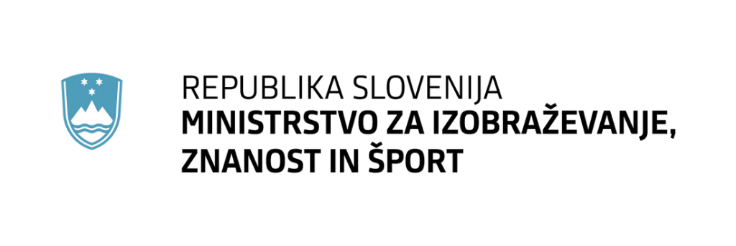 